Сценарий праздника ко Дню знаний в ДОУ "Садик двери отвори, Коронавирус, лучше уходи"
Цель: Формирование положительных эмоциональных переживаний детей от празднования мероприятия.
Задачи: Развивать внимание, память, творческое воображение у детей.
Воспитывать самостоятельность детей в выполнении заданий.

Реквизит для проведения праздника:
1. Взрослый костюм Волшебника-Недоучки
2. Портфель
3. Волшебная палочка
4. Взрослый костюм Коронавирус
5. Трон
6. Корона со съёмными элементами
7. Смайлики на картоне по количеству детей
8 Мячики- витаминки по 10 шт на каждую команду
9. Корзины для каждой команды
10. Медицинская маска
11. Жидкое мыло в большой упаковке (поляризатор)
12. Микрофоны
13. Музыкальный центрХод праздникаВедущий:
Здравствуйте, взрослые! Здравствуйте, дети!
Очень мы рады сегодняшней встрече!
Зазвенел звонок весёлый, собирая всех ребят.
Школьники шагают в школу.
Дошколята – в детский сад.
Яркий день в календаре –
Праздник знаний в сентябре!
Ждут нас радостные песни,
Шутки, игры, хоровод.
Мы проводим лето вместе
И начнём учебный год!
Я поздравляю вас с праздником «День знаний» и хочу, чтобы он понравился и запомнился всем-всем-всем! Сегодня начинается учебный год. За лето вы подросли, загорели и окрепли. Значит, у вас достаточно сил, чтобы узнать много нового и удивительного. Пусть новый учебный год принесёт вам новые знания, подарит вам много увлекательных и интересных занятий, и новых друзей.
Звучит музыка, открывается дверь из нее вылетает Волшебник - Недоучка
Волшебник-Недоучка:
Подумаешь! Выгнали! Это не вы меня выгнали! Это я сам ушел! Да я и так все знаю! Вылетает портфель.
О! Мой портфельчик! Открывает портфель. Вот и моя волшебная палочка (палочка сломанная) Ну немножко сломалась, и так сойдет! Какого волшебника потерял мир! (видит детей) Привет детишки! Чего это вы здесь делаете?
Ведущий:
Сегодня первое сентября, день знаний. Дети по всей нашей большой стране России идут в школу, в детский сад за новыми знаниями. А может, ты совершишь, для нас какое-нибудь волшебство?
Волшебник- Недоучка: Конечно! Это же проще простого! Крибле-крабле-бумс!
Звучит музыка выбегает Коронавирус, делает устрашающие жесты в адрес присутствующих, захлопывает дверь детского сада, ставит перед ней трон, надевает корону!
Коронавирус:
Я злой-презлой Коронавирус,Узнать большеПо всему я Миру вырос.
К вам напасти напущу,
В детский садик не отпущу! садится на трон
Ха-Ха-Ха! Что? Думали, я исчез? …И детский сад откроется?
Нет, не дождетесь вы у меня! Хочу, чтобы вы опять сидели дома, ленились, перестали видеться с друзьями, любимыми воспитателями!
Ведущий:
Уходи, Коронавирус!
Ты итак принес ребятам и их родителям много хлопот!
Дай детям нормально учиться, играть, развиваться, ходить в детский садик и радоваться жизни! Ну, это мы ещё посмотрим, кто кого!
Мы с детьми не позволим тебе испортить будущий учебный год! Ребята давайте вспомним волшебные советы, и как только станем выполнять – Вирус будет исчезать.

ВОЛШЕБНЫЕ СОВЕТЫ:
Если ты её подаришь,
То счастливей каплю станешь.
Она мигом обернется,
И к тебе скорей вернется.
На лице цветет, от радости растет. Ответ детей: Улыбка
Хорошее настроение успешно борется с любым вирусом!Ведущий:Улыбнитесь, ребята друг дружке.
Под музыку раздать детям смайлики

ИГРОВОЙ НОМЕР «СМАЙЛИКИ»
Волшебник-Недоучка:
Смотрите, дети, Корановирус стал терять силу.
Под звуковой сигнал от короны Корановируса отламывается небольшой кусочек
Ведущий:
Следующий волшебный совет:
Коль крепко дружишь ты со мной,
Настойчив в тренировках,
То будешь в холод,
В дождь и зной
Выносливым и ловким… Ответ детей: Спорт
Физические упражнения помогут перенести инфекцию намного легче!
Зарядка «Солнышко лучистое»

Под звуковой сигнал от короны Корановируса отламывается еще один кусочек
Ведущий:
Следующий волшебный совет:
В овощах и фруктах есть.
Детям нужно ежедневно есть.
Есть ещё таблетки-
С похожим вкусом на конфетки. Ответ детей: Витамины
Именно витамины помогают нам поддерживать свой иммунитет в условиях карантина!

НОМЕР «ВИТАМИНЫ»
Дети становятся в круг. Нужно с одной корзины переложить мячи в другую корзину. Дети передают мячи  по кругу. Последний участник складывает мячики-витаминки в корзину. Победит команда, которая справится с заданием быстрее.

Под звуковой сигнал от короны Корановируса отламывается еще один кусочек
Ведущий:
Если вирус ходит всюду,
Как злодей из древней сказки,
Я стесняться тут не буду,
А надену вмиг …. Ответ детей: Повязку
Волшебник-Недоучка:
Молодцы, дети, смотрите Корановирус исчезает на глазах (надевает повязку)
Ведущий:
Знают взрослые и дети,
Чистым лучше жить на свете,
Быть красивым, не хворать уныло
Помогает всем нам… Ответ детей: Мыло
Волшебник-Недоучка

(берет бутылочку с жидким мылом- имитация):

То-то, Вирус! Будешь знать! Как на празднике мешать! (на Вирус брызгает)
Корановирус:
Что такое? Пропадаю! Исчезаю, исчезаю…
Волшебник-Недоучка бежит за вирусом, тот убегает с территории детского сада, пригибаясь всё ниже и ниже

Ведущий:
Короновируса не бойся
Руки помой и успокойся
Ешь витамины, соки пей
Маму слушай, не болей!
Вот так весело мы играем – и учимся. Учимся быть здоровыми, сильными, крепкими.
Недоучка возвращается назад к детям
Волшебник-Недоучка:
Я хочу поздравить всех с Днем знаний. Можно мне приходить в ваш детский сад? Ведь я ещё многого не знаю и не умею. Давайте учиться вместе!
Ведущий:
Конечно, приходи. Мы будем тебе рады. А хочешь, мы тебя с настоящей волшебницей познакомим?
Волшебник-Недоучка: С настоящей – пренастоящей? Конечно, хочу.
Ведущий: Я приглашаю сюда хозяйку нашего большого, дружного, уютного и красивого детского сада «Теремок»

Заведующий:
Ребята я еще раз поздравляю всех вас, ваших родителей и всех педагогов нашего детского сада с праздником! С Днем Знаний! 1-му сентября – «УРА!»
Ведущий: А сейчас музыкальная игра. 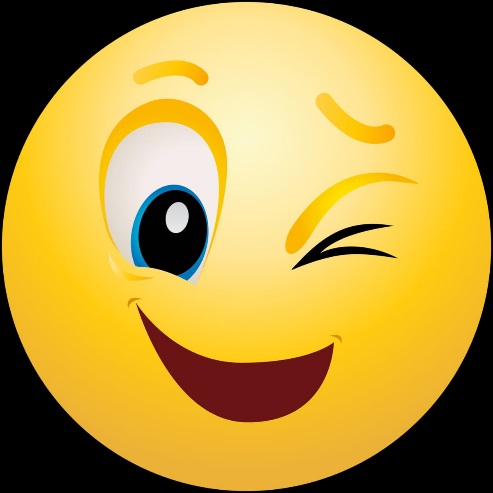 